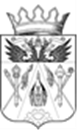 СОБРАНИЕ ДЕПУТАТОВ ЩЕПКИНСКОГО СЕЛЬСКОГО ПОСЕЛЕНИЯ О внесении изменений в Решение Собрания депутатов Щепкинского сельского поселения от 25 февраля 2011 года № 126Принято Собранием депутатов                                                  «23» апреля 2015 года          В соответствии с Областным законом от 25 декабря 2014 года № 300–ЗС «О внесении изменений в Областной закон «О государственной пенсии за выслугу лет лицам, замещавшим государственные должности Ростовской области и должности государственной гражданской службы Ростовской области»Собрание депутатов Щепкинского сельского поселения РЕШАЕТ:	1. Внести в Решение Собрания депутатов №126 от 25.02.2011 «О государственной пенсии за выслугу лет лицам, замещавшим муниципальные должности и должности муниципальной службы в Щепкинском сельском поселении», (далее – Решение),  следующие изменения:1) в пункте 2:   слова «Сектор Экономики и финансов» заменить словами «отдел Экономики и финансов2)в пункте 3:слова  «Сектора Экономики и финансов» заменить словами «отдела Экономики и финансов. 	2. Внести в Положение «О государственной пенсии за выслугу лет лицам, замещавшим муниципальные должности и должности муниципальной службы в Щепкинском сельском поселении», утвержденное Решением Собрания депутатов Щепкинского сельского поселения от 25 февраля 2011 года № 126 (далее – Положение),  следующие изменения:2) в статье 3:   а) пункт 1 части 1 изложить в следующей редакции:«1) к страховой пенсии по старости или к страховой пенсии по инвалидности, назначенной в соответствии с Федеральным законом от 28 декабря 2013 года № 400-ФЗ «О страховых пенсиях» (далее – Федеральный закон «О страховых пенсиях»);»;б) в абзаце втором части 3 слова «трудовой пенсии по старости» заменить словами «страховой пенсии по старости»; 3) в статье 4:а) в абзаце первом части 1 слова «(части трудовой пенсии)» заменить словами «с учетом фиксированной выплаты к страховой пенсии и повышений фиксированной выплаты к страховой пенсии»;	б) дополнить частью 11 следующего содержания:	«11. При определении размера государственной пенсии за выслугу лет не учитываются суммы, предусмотренные пунктом 3 статьи 14 Федерального закона от 15 декабря 2001 года № 166-ФЗ «О государственном пенсионном обеспечении в Российской Федерации».»;в) часть 3 изложить в следующей редакции:«3. Размер государственной пенсии за выслугу лет не может быть меньше размера фиксированной выплаты к страховой пенсии, установленного частью 1 статьи 16 Федерального закона «О страховых пенсиях».»;4) в статье 5:а) в абзаце первом части 1 слова «дающего в соответствии с Федеральным законом «О трудовых пенсиях в Российской Федерации» право на трудовую пенсию по старости» заменить словами «дающего право на страховую пенсию по старости в соответствии с Федеральным законом «О страховых пенсиях» (дававшего право на трудовую пенсию по старости в соответствии с Федеральным законом от 17 декабря 2001 года № 173-ФЗ «О трудовых пенсиях в Российской Федерации»)»;б) в абзаце втором части 6 слова «ниже фиксированного базового размера страховой части трудовой пенсии по старости» заменить словами «меньше размера  фиксированной выплаты к страховой пенсии»;5) в статье 6:а) в пункте 3 части 1 слова «(часть трудовой пенсии по старости)» в соответствующем падеже исключить;б) часть 4 изложить в следующей редакции:«4. Государственная пенсия за выслугу лет назначается к страховой пенсии по старости бессрочно, к страховой пенсии по инвалидности – на срок назначения указанной пенсии.»;в) слова «Сектор Экономики и финансов» заменить  словами «отдел Экономики и финансов» в соответствующих падежах;6) в статье 7:слова «Сектор Экономики и финансов» заменить  словами «отдел Экономики и финансов» в соответствующих падежах;7) в статье 8: а) в пункте 2 части 1 слова «(части трудовой пенсии по старости)» исключить;б) часть 5 дополнить предложением следующего содержания: «При этом если муниципальная должность, должность муниципальной службы отсутствует в связи с тем, что в соответствии с областным законом муниципальная должность была отнесена к числу должностей муниципальной службы либо должность муниципальной службы была отнесена к числу муниципальных должностей, то размер государственной пенсии за выслугу лет пересчитывается исходя из денежного содержания, установленного по соответствующей должности муниципальной службы, муниципальной должности.»;   в) в пункте 2 части 6 слова «(части  трудовой пенсии по старости)» заменить словами «, к которой назначена государственная пенсия за выслугу лет,»;г) часть 9 изложить в следующей редакции:«9. В случае изменения размера пенсии (перерасчет не в централизованном порядке, переход со страховой пенсии по инвалидности на страховую пенсию по старости) заинтересованное лицо обязано в течение 3 дней  письменно сообщить об этом в Администрацию Щепкинского сельского поселения (отдел Экономики и финансов). К сообщению прилагается справка органа, осуществляющего пенсионное обеспечение, о новом размере пенсии.»;  д) слова «Сектор Экономики и финансов» заметь  словами «отдел Экономики и финансов» в соответствующих падежах;8) в статье 9:а) пункт 3 части 1 изложить в следующей редакции:«3) приостановления выплаты страховой пенсии в соответствии с Федеральным законом «О страховых пенсиях».»;б) часть 2 изложить в следующей редакции:«2. Выплата государственной пенсии за выслугу лет прекращается со дня прекращения выплаты страховой пенсии в соответствии с Федеральным законом «О страховых пенсиях».»;в) в части 3 слова «трудовой пенсии (части трудовой пенсии)» заменить словами «страховой пенсии»;г) пункт 3 части 4 изложить в следующей редакции:«3) возобновления или восстановления пенсионеру выплаты страховой пенсии в соответствии с Федеральным законом «О страховых пенсиях» на основании заявления заинтересованного лица о возобновлении выплаты государственной пенсии за выслугу лет. К заявлению прилагается справка органа, назначившего страховую пенсию, о размере назначенной пенсии с указанием федерального закона, в соответствии с которым она назначена.»;д) в абзаце втором части 6 слова «трудовой пенсии (части трудовой пенсии)» заменить словами «страховой пенсии»;е) слова «Сектор Экономики и финансов» заметь  словами «отдел Экономики и финансов» в соответствующих падежах;ё) часть 7 изложить в следующей редакции:«7. Получатель государственной пенсии за выслугу лет, которому выплата страховой пенсии по инвалидности была прекращена в связи с установлением ему в соответствии с Федеральным законом «О страховых пенсиях» страховой пенсии по старости, обязан письменно сообщить в Администрацию Щепкинского сельского поселения (отдел Экономики и финансов) в течение 3 дней об установлении ему страховой пенсии по старости. К сообщению прилагается извещение органа, осуществляющего пенсионное обеспечение, о назначении данному лицу страховой пенсии по старости.Решением Администрации Щепкинского сельского поселения (отдел Экономики и финансов) указанному лицу производится восстановление государственной пенсии за выслугу лет со дня установления страховой пенсии по старости. При восстановлении выплаты государственной пенсии за выслугу лет право на нее не пересматривается. При этом размер указанной пенсии определяется в соответствии со статьями 4 и 5 настоящего Положения  с учетом размера установленной страховой пенсии по старости.»;9) в статье 10:слова «Сектор Экономики и финансов» заменить  словами «отдел Экономики и финансов» в соответствующих падежах.10) приложение 1 изложить в редакции согласно приложению к настоящему Решению.11) в приложении 5:слова «Сектор Экономики и финансов» заменить  словами «отдел Экономики и финансов».3. Настоящее Решение вступает в силу со дня официального опубликования в информационном бюллетене правовых актов органов местного самоуправления Аксайского района «Аксайские ведомости»  и применяется к правоотношениям, возникшим с 1 января 2015 года.п.Октябрьский«23» апреля 2015 года№ 96Приложение 1 к Решению Собрания депутатов Щепкинского сельского поселения  «О внесении изменений в Решение Собрание депутатов Щепкинского сельского поселения от  25 февраля 2011 № 126»"Приложение 1 к Положению «О государственной пенсии за выслугу лет лицам, замещавшим муниципальные должности и должности муниципальной службы в Щепкинском сельском поселении»Главе Щепкинского сельского поселения                              от             (фамилия, имя, отчество)                 (домашний адрес)                        (телефон)ЗАЯВЛЕНИЕ В соответствии с Положением «О государственной пенсии  за выслугу лет лицам, замещавшим муниципальные должности и должности муниципальной службы в Щепкинском сельском поселении» прошу назначить мне государственную пенсию за выслугу лет.Сообщаю, что на «_____»  _____________________________________года(указывается день прекращения полномочий по муниципальной должности, увольнения с муниципальной службы либо день достижения возраста,) дающего право на страховую пенсию по старости в соответствии с Федеральным законом «О страховых пенсиях» (дававшего право на трудовую пенсию по старости в соответствии Федеральным законом от 17 декабря 2001 года №173-ФЗ «О трудовых пенсиях в Российской Федерации». я замещал должность ______________________________________________________________________________________________________________________(указать муниципальную должность или должность муниципальной службы)При замещении на профессиональной постоянной основе муниципальной должности, должности муниципальной службы, государственной  должности Российской Федерации, государственной должности  Ростовской области, государственной должности иного субъекта РФ, должности государственной гражданской службы  (государственной службы иного вида), при назначении мне в соответствии с федеральным, областным законодательством, законодательством других субъектов РФ, муниципальными правовыми актами иной пенсии за выслугу лет или ежемесячного пожизненного содержания или установления дополнительного пожизненного ежемесячного материального обеспечения или иного дополнительного пенсионного обеспечения, при приостановлении или прекращении выплаты страховой пенсии по старости, при изменении размера или вида получаемой пенсии в соответствии с ФЗ «О страховых пенсиях» обязуюсь сообщить об этом в письменной форме в Администрацию Щепкинского сельского поселения (отдел Экономики и финансов) в трехдневный срок со дня наступления указанных обстоятельств. Одновременно даю согласие в соответствии со статьей 9 Федерального закона от 27.07.2006 № 152-ФЗ "О персональных данных" на автоматизированную, а также без использования средств автоматизации обработку, использование, передачу в установленном порядке третьим лицам, заключившим договоры о едином информационном пространстве,  моих персональных данных, содержащихся в настоящем заявлении и документах, представленных с целью назначения и выплаты государственной пенсии за выслугу лет. Об ответственности за достоверность представленных сведений предупрежден (предупреждена).Прошу перечислять государственную пенсию за выслугу лет ____________________________________________________________   ____________________________________________________________(номер счета и отделения кредитной организации или номер почтового отделения, доставочного предприятия)  «____»_____________ года __________________     ___________________________                                                            (подпись)		       (фамилия и инициалы  )	Глава Щепкинскогосельского поселения                                           С.С.Быковский                                                                